  ANUNȚ DE PARTICIPAREprivind achiziționarea Inventar de sport conform necesităților LT Pro Succes subordonat DETS Botanica anul 2022
(se indică obiectul achiziției)
prin procedura de achiziție _COP
(tipul procedurii de achiziție)Denumirea autorității contractante: DETS sectorul Botanica _IDNO: 1007601010448Adresa: Bd. Traian 21/2Numărul de telefon/fax: 022776711Adresa de e-mail și de internet a autorității contractante: _achizitiidetsbotanica@gmail.com_; https://detsbotanica.md/achizitii/Adresa de e-mail sau de internet de la care se va putea obține accesul la documentația de atribuire: documentația de atribuire este anexată în cadrul procedurii în SIA RSAP Tipul autorității contractante și obiectul principal de activitate (dacă este cazul, mențiunea că autoritatea contractantă este o autoritate centrală de achiziție sau că achiziția implică o altă formă de achiziție comună): Organizație bugetară.Procedura a fost inclusă în planul de achiziții publice a autorității contractante (Da/Nu): DA     Link-ul către planul de achiziții publice publicat: https://detsbotanica.md/achizitii/achizitii/Cumpărătorul invită operatorii economici interesați, care îi pot satisface necesitățile, să participe la procedura de achiziție privind livrarea/prestarea/executarea următoarelor bunuri /servicii/lucrări:În cazul în care contractul este împărțit pe loturi un operator economic poate depune oferta (se va selecta):Pentru un singur lot;Pentru mai multe loturi;Pentru toate loturile;Alte limitări privind numărul de loturi care pot fi atribuite aceluiași ofertant.Admiterea sau interzicerea ofertelor alternative: nu se admite __(indicați se admite sau nu se admite)Termenii și condițiile de livrare/prestare/executare solicitați: Livrarea în termen de 20 zile lucrătoare după înregistrarea contractului.Termenul de valabilitate a contractului:31.12.2022Contract de achiziție rezervat atelierelor protejate sau că acesta poate fi executat numai în cadrul unor programe de angajare protejată (după caz): nu(indicați da sau nu)Prestarea serviciului este rezervată unei anumite profesii în temeiul unor acte cu putere de lege sau al unor acte administrative (după caz): nu se aplică (se menționează respectivele acte cu putere de lege și acte administrative)Scurta descriere a criteriilor privind eligibilitatea operatorilor economici care pot determina eliminarea acestora și a criteriilor de selecție; nivelul minim (nivelurile minime) al (ale) cerințelor eventual impuse; se menționează informațiile solicitate (DUAE, documentație): Motivul recurgerii la procedura accelerată (în cazul licitației deschise, restrînse și al procedurii negociate), după caz_ NU SE APLICĂ _Tehnici și instrumente specifice de atribuire (dacă este cazul specificați dacă se va utiliza acordul-cadru, sistemul dinamic de achiziție sau licitația electronică): conform SIA RSAPCondiții speciale de care depinde îndeplinirea contractului (indicați după caz): NU SE APLICĂ _Criteriul de evaluare aplicat pentru adjudecarea contractului: preț cel mai scăzutFactorii de evaluare a ofertei celei mai avantajoase din punct de vedere economic, precum și ponderile lor:Termenul limită de depunere/deschidere a ofertelor:până la: [ora exactă] _ STABILIT DE SIA RSAPpe: [data] data și ora deschiderii va fi anunțată de către platforma la care sunteți înregistrați  STABILIT DE SIA RSAP __Adresa la care trebuie transmise ofertele sau cererile de participare: Ofertele sau cererile de participare vor fi depuse electronic prin intermediul SIA RSAPÎN CAZUL DACĂ PLATFORMA ELECTRONICĂ (SIA RSAP) nu va fi funcționabilă din motivele care nu depind nici de operator economic nici de autoritatea contractantă atunci ofertele se prezint pe suport de hârtie la sediu DETS sectorul Botanica la data și ora preconizată pentru deschiderea în SIA RSAP.Termenul de valabilitate a ofertelor: 60 zile.Locul deschiderii ofertelor: SIA RSAP(SIA RSAP sau adresa deschiderii)ÎN CAZUL DACĂ PLATFORMA ELECTRONICĂ (SIA RSAP) nu va fi funcționabilă din motivele care nu depind nici de operator economic nici de autoritatea contractantă atunci ofertele vor fi deschise pe bd. Traian 21/2 mun. Chișinău.Ofertele întârziate vor fi respinse. Persoanele autorizate să asiste la deschiderea ofertelor: 
Ofertanții sau reprezentanții acestora au dreptul să participe la deschiderea ofertelor, cu excepția cazului cînd ofertele au fost depuse prin SIA “RSAP”.Limba sau limbile în care trebuie redactate ofertele sau cererile de participare: limba de stat a RM. Respectivul contract se referă la un proiect și/sau program finanțat din fonduri ale Uniunii Europene: NU SE APLICĂ(se specifică denumirea proiectului și/sau programului)Denumirea și adresa organismului competent de soluționare a contestațiilor: Agenția Națională pentru Soluționarea ContestațiilorAdresa: mun. Chișinău, bd. Ștefan cel Mare și Sfânt nr.124 (et.4), MD 2001;Tel/Fax/email: 022-820 652, 022 820-651, contestatii@ansc.mdData (datele) și referința (referințele) publicărilor anterioare în Jurnalul Oficial al Uniunii Europene privind contractul (contractele) la care se referă anunțul respective (dacă este cazul): NU SE APLICĂÎn cazul achizițiilor periodice, calendarul estimat pentru publicarea anunțurilor viitoare:_ NU SE APLICĂ _Data publicării anunțului de intenție sau, după caz, precizarea că nu a fost publicat un astfel de anunţ: NU SE APLICĂData transmiterii spre publicare a anunțului de participare:anul 2022În cadrul procedurii de achiziție publică se va utiliza/accepta:Contractul intră sub incidența Acordului privind achizițiile guvernamentale al Organizației Mondiale a Comerțului (numai în cazul anunțurilor transmise spre publicare în Jurnalul Oficial al Uniunii Europene): NU SE APLICĂ(se specifică da sau nu)Alte informații relevante: ÎN CAZ DE NECESITATE LA SOLICITAREA AC OPERATORII ECONOMICI VOR PREZENTA ACTELE SOLICITATE ÎN TERMEN DE 1 Zi.La finalizarea în SIA RSAP concursului operatorul economic să prezinte oferta și specificația de preț corespunzător sumei finale propuse.  Conducătorul grupului de lucru:   Musteață Ion     _____________Nr. d/oCod CPVDenumirea bunurilor/serviciilor/lucrărilor solicitateUnitatea de măsurăCantitateaSpecificarea tehnică deplină solicitată, Standarde de referințăValoarea estimată
(se va indica pentru fiecare lot în parte)Lotul 1137000000-8Bârnă de gimnasticăbuc.1Bârnă de gimnastică Materiale: Lemn prelucrat și uscat până la nivelul de uscare de mobilier,țevi metalice acoperite cu vopsea pulbere, capace din plastic la toate conexiunile filetate.
Este constituită dintr-o bârnă din lemn (pin) și două suporturi reglabile din metal.
Sarcină maximă: 200 kg
Dimensiuni: Lungime:5000 mm, Lățime:820 mm, Înălțime:1250 mmProdus în condiții de fabrică, de calitate impecabilă. Livrarea (în termen de 20 zile la sediul instituției), montarea și instalarea din contul operatorului economic, conform cerințelor instituțiilor de învățământ. Garanţie minim– 2 ani.7275Lotul 2137000000-8Masă de tenisbuc3Masă de tenis. Placa de 4mm de melamina pentru exterior. Dimensiunea mesei: 274х152,5х76 cm
Dimensiunea mesei inchise: 152,5х187х 66 сm
Greutatea: 67 kg
Dimensiunea cutiei: 162х144х9 сm
Roti pentru transportare 
Plasa
Palete/mingi: nu intra in set
Profilul: d=25 mm
Tip: masa de tenis de interior 
Culoarea: verde
Masa de 19 mm din lemn PAL
Nivel: pentru antrenamente
Joc pentru 1 sau 2 persoaneProdus în condiții de fabrică, de calitate impecabilă. Livrarea (în termen de 20 zile la sediul instituției), montarea și instalarea din contul operatorului economic, conform cerințelor instituțiilor de învățământ. Garanţie – 2 ani.18600Lotul 3137000000-8Bancă de gimnastică pe picioarebuc2Bancă de gimnastică pe picioare.
Material: lemn
Lungime: 2 m
Înălțime: 30 cmPicioarele sunt prevăzute pe capete cu materiale antiderapante care protejează pardoseala.Produs în condiții de fabrică, de calitate impecabilă. Livrarea (în termen de 20 zile la sediul instituției), montarea și instalarea din contul operatorului economic, conform cerințelor instituțiilor de învățământ. Garanţie – 2 ani.5800Lotul 4137000000-8Saltea de gimnasticăbuc20Saltea de gimnastică. Material: piele artificială 
Umplutură: cauciuc spumos.
Culori: albastru
Dimensiuni :
Lungime: 2 m
Lățime: 1 m
Grosime: 5 cm
Densitatea spumei: 22 kg / mProdus în condiții de fabrică, de calitate impecabilă. Livrarea (în termen de 20 zile la sediul instituției), montarea și instalarea din contul operatorului economic, conform cerințelor instituțiilor de învățământ. Garanţie – 2 ani.36000Lotul 5137000000-8Podeț din lemn pentru sărituri de gimnasticăbuc2Dimensiuni: 120 x 60 x 20cmProdus în condiții de fabrică, de calitate impecabilă. Livrarea (în termen de 20 zile la sediul instituției), montarea și instalarea din contul operatorului economic, conform cerințelor instituțiilor de învățământ. Garanţie – 2 ani.8680Lotul 6137000000-8Scara gimnasticabuc6Scara gimnastica este o scara destinata antrenamentelor fitness, fabricata din lemn de fag durabil, lăcuit, recomandata pentru săli de sport sau pentru acasă. Greutatea maxima a utilizatorului de 130 kg                                                                            Construcție din lemn de fag masiv
Șuruburi si colțari din otel
Montare rapida si ușoară
Inaltime:225 cm
Latime:90 cm
Diametru: 4 cm
Adâncime: 23 cm
Distanta mai mare intre scara si perete
Doua bare superioare ce permit atașarea diverselor accesorii.Produs în condiții de fabrică, de calitate impecabilă. Livrarea (în termen de 20 zile la sediul instituției), montarea și instalarea din contul operatorului economic, conform cerințelor instituțiilor de învățământ. Garanţie – 2 ani.25800Lotul 7137000000-8Bară fixăbuc6Bară fixă. Bara de otel pentru scara, pentru a va antrena corpul. Un mod simplu si sigur de a va defini mai bine corpul. Bara are o construcție solida din otel de cea mai înaltă calitate, vine cu un accesoriu universal pentru toate tipurile de rafturi de lemn si suporta o greutate a utilizatorului de pana la 110kg.
Descriere tehnica:
Construcție din otel inoxidabil de calitate
Rezistenta crescuta la uzura, umiditate si transpirație
Mecanism simplu si sigur cu balama
Accesoriu universal pentru toate tipurile de rafturi de lemn
Greutate maxima a utilizatorului: 110kg
Lățime barei: 114cm
Lățimea porțiunii curbate: 70cmProdus în condiții de fabrică, de calitate impecabilă. Livrarea (în termen de 20 zile la sediul instituției), montarea și instalarea din contul operatorului economic, conform cerințelor instituțiilor de învățământ. Garanţie – 2 ani.4800Lotul 8137000000-8Plasă pentru volei                                                             buc2Plasă pentru volei                                                             Plasa volei echivalent "KV.Rezac"
Dimensiune: 9. 5x1 m
Fir de 2 mm PP
Celula 10 cm
Cablu de oțel cu diametrul de 3 mm, lungime 12.5 m
Banda superioară din PE (poliester) cu o lățime de 5 cm, fără bandă inferioară
4 cabluri de tensiune
Setul include benzi restrictive (2 buc.)Produs în condiții de fabrică, de calitate impecabilă. Livrarea (în termen de 20 zile la sediul instituției), montarea și instalarea din contul operatorului economic, conform cerințelor instituțiilor de învățământ. Garanţie – 2 ani.3600Lotul 9137000000-8Cos baschet cu panoubuc4Cos baschet cu panou este un produs compact ce se montează pe perete si se poate folosi atât in exterior cat si in interior. Coșul de baschet, cu diametru de 45 cm este fabricat din otel durabil cu structura stabila, plasa din polietilena, iar panoul este realizat din polipropilena, transparenta pentru un aspect plăcut si rezistența crescuta. Un alt avantaj al produsului il constituie culorile rezistente la UV. 
Descriere tehnica:
Montare pe perete
Plasa din polipropilena rezistenta la orice condiții meteo
Culori rezistente la UV
Material panou: polietilena (termoplastic)
Dimensiuni panou: lățime 91 x înălțime 61 x adâncime 3 cm
Diametru cos: 45 cm
Cadru cos fabricat din otel
Greutate produs: 4.8 kg
Pentru uz in interior/exterior.Produs în condiții de fabrică, de calitate impecabilă. Livrarea (în termen de 20 zile la sediul instituției), montarea și instalarea din contul operatorului economic, conform cerințelor instituțiilor de învățământ. Garanţie – 2 ani.6000237000000-8Panou baschet + inel cu plasa.                                  buc2Panou baschet + inel cu plasa.                                  Dimensiuni panou: lățime 120 x înălțime 90 x adâncime 3 cm.Produs în condiții de fabrică, de calitate impecabilă. Livrarea (în termen de 20 zile la sediul instituției), montarea și instalarea din contul operatorului economic, conform cerințelor instituțiilor de învățământ. Garanţie – 2 ani.10000Total lot16000Lotul 10137000000-8Mingi fotbal din cauciuc.                                                               buc20Mingi fotbal din cauciuc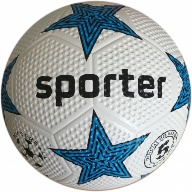 Produs în condiții de fabrică, de calitate impecabilă. Livrarea (în termen de 20 zile la sediul instituției), montarea și instalarea din contul operatorului economic, conform cerințelor instituțiilor de învățământ. Garanţie – 2 ani.10600Lotul 11137000000-8Mingi.  Volei din cauciuc.buc20 Mingi.  Volei din cauciuc.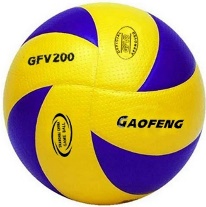 Produs în condiții de fabrică, de calitate impecabilă. Livrarea (în termen de 20 zile la sediul instituției), montarea și instalarea din contul operatorului economic, conform cerințelor instituțiilor de învățământ. Garanţie – 2 ani.11000Lotul 12137000000-8Mingi  Baschet din cauciuc.buc20 Mingi  Baschet din cauciuc.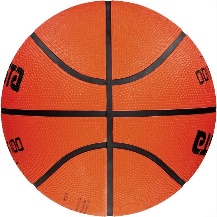 Produs în condiții de fabrică, de calitate impecabilă. Livrarea (în termen de 20 zile la sediul instituției), montarea și instalarea din contul operatorului economic, conform cerințelor instituțiilor de învățământ. Garanţie – 2 ani.11000Lotul 13137000000-8  Mingi  medicinale  elastice 2 kg cu umplutura de nisip.Buc5  Mingi  medicinale  elastice 2 kg cu umplutura de nisip.Produs în condiții de fabrică, de calitate impecabilă. Livrarea (în termen de 20 zile la sediul instituției), montarea și instalarea din contul operatorului economic, conform cerințelor instituțiilor de învățământ. Garanţie – 2 ani.2000237000000-8 Mingi  medicinale elastice 3 kg cu umplutura de nisip.buc5 Mingi  medicinale elastice 3 kg cu umplutura de nisip.Produs în condiții de fabrică, de calitate impecabilă. Livrarea (în termen de 20 zile la sediul instituției), montarea și instalarea din contul operatorului economic, conform cerințelor instituțiilor de învățământ. Garanţie – 2 ani.4450337000000-8 Mingi  medicinale 5 kg cu umplutura de nisip.buc5 Mingi  medicinale 5 kg cu umplutura de nisip.Produs în condiții de fabrică, de calitate impecabilă. Livrarea (în termen de 20 zile la sediul instituției), montarea și instalarea din contul operatorului economic, conform cerințelor instituțiilor de învățământ. Garanţie – 2 ani.6100Total lot12550Lotul 14137000000-8Funie pentru cățărat (otgon)                                       buc4Funie pentru cățărat (otgon)                                       Lungime - 5 metri.
Diametrul - 4 cm.
Materialul - poliamidă.
Culoarea – negruProdus în condiții de fabrică, de calitate impecabilă. Livrarea (în termen de 20 zile la sediul instituției), montarea și instalarea din contul operatorului economic, conform cerințelor instituțiilor de învățământ. Garanţie – 2 ani.9200Lotul 15137000000-8Frânghie crossfit 15 m, d=5 cmbuc2Frânghia crossfit este fabricată din materialul rezistent la abraziune și neabsorbant și datorită acesteia, funia poate fi folosită în interior și în exterior.Produs în condiții de fabrică, de calitate impecabilă. Livrarea (în termen de 20 zile la sediul instituției), montarea și instalarea din contul operatorului economic, conform cerințelor instituțiilor de învățământ. Garanţie – 2 ani.5600Lotul 16137000000-8Step aerobic. buc6Step aerobic. Dimensiuni: 110x42x11 cm 
Greutate: 8.25 kgProdus în condiții de fabrică, de calitate impecabilă. Livrarea (în termen de 20 zile la sediul instituției), montarea și instalarea din contul operatorului economic, conform cerințelor instituțiilor de învățământ. Garanţie – 2 ani.8700Lotul 17137000000-8Scara antrenament buc4Scara antrenament 9.58 m este un echipament  de exerciții pentru îmbunătățirea coordonării si rezistentei. Scara are o lungime de 9,5m si este fabricata din materiale de calitate.                                                                                  Un asistent ideal in antrenamente
Ideal pentru antrenamentele de viteza si agilitate
Dimensiuni scara : L958 cm X l 50 cm
Fiecare treapta a scării poate fi ajustata după necesități.Produs în condiții de fabrică, de calitate impecabilă. Livrarea (în termen de 20 zile la sediul instituției), montarea și instalarea din contul operatorului economic, conform cerințelor instituțiilor de învățământ. Garanţie – 2 ani.2760Lotul 18137000000-8Set badminton                                                                                              buc15Set badminton                                                                                              Material cadru: otel
Material arbore: oțel
Lungime: 65,7 cm
Greutate: 110 g
Plasă principală: 6-8 kg (14-18 lire)
Tensiune laterală: 6-8 kg (14-18 lire)
Grosimea mânerului: G1 (80mm)
Setul include:
Racheta: 2 buc.
Mesh: nailon.
Rafturi pliabile: 2 buc.
Volan din nailon: 3 buc.
Coperta: plină
lotka:
Material principal: EVA
Material coș: nailon
Net:
Dimensiuni: 6000 x 300 mm
Bastoane:
Diametru: 19 mm.
Material: otel.Produs în condiții de fabrică, de calitate impecabilă. Livrarea (în termen de 20 zile la sediul instituției), montarea și instalarea din contul operatorului economic, conform cerințelor instituțiilor de învățământ. Garanţie – 2 ani.11325Valoarea estimativă totală 215290.00 fără TVAValoarea estimativă totală 215290.00 fără TVAValoarea estimativă totală 215290.00 fără TVAValoarea estimativă totală 215290.00 fără TVAValoarea estimativă totală 215290.00 fără TVAValoarea estimativă totală 215290.00 fără TVANr. d/oDescrierea criteriului/cerințeiMod de demonstrare a îndeplinirii criteriului/cerinței:Nivelul minim/
Obligativitatea1DUAEConform formularului.  Prezentarea oricărui alt formular DUAE decât cel solicitat de către autoritatea contractantă, poate servi ca temei de descalificare de la procedura de achiziție publică.  Obligatoriu semnarea prin semnătura electronica.Obligatoriu se încarcă în SIA RSAP2 Propunerea tehnicăAnexa nr. 22Conform formularului încărcatofertantul elaborează propunerea tehnică, astfel încât aceasta să respecte în totalitate cerințele de calificare, precum şi cerințele prevăzute în caietul de sarcini. Obligatoriu semnarea prin semnătura electronica.Obligatoriu se încarcă în SIA RSAP3 Specificația   de prețAnexa nr.23Conform formularului încărcatofertantul elaborează propunerea financiară, astfel încât aceasta să furnizeze toate informațiile solicitate cu privire la prețuri, tarife, precum şi la alte condiții financiare şi comerciale legate de obiectul contractului de achiziție publică. Obligatoriu semnarea prin semnătura electronica.Obligatoriu se încarcă în SIA RSAP4Garanţia pentru ofertă1% FĂRĂ TVAVALABILĂ 60 ZILEOferta va fi însoţită de o Garanţie pentru ofertă (emisă de o bancă comercială) conform formularului anexa 9 sauGaranţia pentru ofertă prin transfer la contul autorităţii contractante, conform următoarelor date bancare:Beneficiarul plăţii: Direcţia Educaţie, Tineret şi Sport al sectorului BotanicaDenumirea Băncii: Ministerul Finanțelor – Trezoreria de StatCodul fiscal: 1007601010448Contul de decontare/trezorerial:MD87TRPCDV518410A00780AAContul bancar: 226614cu nota “Pentru setul documentelor de atribuire” sau “Pentru garanţia pentru ofertă la COP nr. ____ din __”. Obligatoriu semnarea prin semnătura electronica.Obligatoriu se încarcă în SIA RSAP5Certificat/Decizie, Extras de înregistrareCopii confirmate prin aplicarea semnăturii electroniceObligatoriu se încarcă în SIA RSAP6DECLARAŢIEprivind valabilitatea oferteiOfertantul are obligația, prin depunerea declarației privind valabilitatea ofertei (anexa nr. 8), de a menține oferta valabilă pe toată perioada de valabilitate prevăzută în documentația de atribuire. Termenul valabilității ofertei începe să decurgă din momentul termenului limită de depunere a ofertelor. Orice ofertă valabilă pentru o perioadă mai mică decât cea prevăzută în anunț de participare se respinge de către grupul de lucru ca fiind necorespunzătoare. Obligatoriu semnarea prin semnătura electronica.Obligatoriu se încarcă în SIA RSAP7Certificat cu privire la efectuarea sistematică a plății impozitelor, contribuțiilorCopie. Eliberat de Inspectoratul Fiscal (valabilitatea certificatului - conform cerinţelor Inspectoratului Fiscal al RM, valabil la ziua petrecerii procedurii). obligatoriu semnarea prin semnătura electronica. Restanța la ziua petrecerii procedurii conform Ordinul nr. 400 din 14.03.2014 cu privire la aprobarea Instrucțiunii privind evidența obligațiilor față de buget. Obligatoriu semnarea prin semnătura electronica.Obligatoriu se încarcă în SIA RSAP8Garanția tehnicăMinim 2 ani confirmată prin aplicarea semnăturii și ștampilei Participantuluiobligatorie se încarcă în SIA RSAPToate documentele menţionate se completează fără nici o modificare sau abatere de la formulare, spațiile goale fiind completate cu informaţia solicitată. Completarea defectuoasă a formularelor atrage respingerea ofertei.Toate documentele menţionate se completează fără nici o modificare sau abatere de la formulare, spațiile goale fiind completate cu informaţia solicitată. Completarea defectuoasă a formularelor atrage respingerea ofertei.Toate documentele menţionate se completează fără nici o modificare sau abatere de la formulare, spațiile goale fiind completate cu informaţia solicitată. Completarea defectuoasă a formularelor atrage respingerea ofertei.Toate documentele menţionate se completează fără nici o modificare sau abatere de la formulare, spațiile goale fiind completate cu informaţia solicitată. Completarea defectuoasă a formularelor atrage respingerea ofertei.10Certificat de conformitate/calitate eliberată de producătorCopie confirmată prin aplicarea semnăturii și ștampilei ParticipantuluiLA SOLICITARE11POZE SAU ESCHIZE ALE BUNULUI PROPUSSE PREZINTE ÎN TERMEN DE 3 Zile DUPĂ ADRESAREA ACLA SOLICITARE12Mostre să prezinte la solicitarea AC.ÎN TERMEN DE 3 Zile DUPĂ ADRESAREA ACLA SOLICITARE15Garanția de bună execuție 5% (operatorul economic desemnat câștigător la momentul încheierii contractului)Contractul va fi însoțit de o Garanție de bună execuție. Pentru câștigător – 0,5 % din valoarea contractului cu TVA. Garanția de buna executare prin transfer la contul autorităţii contractante, conform următoarelor date bancare:Direcția Educație, Tineret și Sport sectorul Botanica,c.f.: 1007601010448 Banca: Ministerul Finanțelor, Trezoreria de Statc.b.: MD87TRPCDV518410A00780AAc.b.: TREZMD2Xcu nota:„ Pentru setul documentelor de licitaţie” sau “Pentru garanţia pentru ofertăla COP/ LP nr. ________din___________”.Original, cu aplicarea ștampilei umede a băncii.Obligatorie p/u operatorul desemnat câștigător16DECLARAŢIEprivind confirmarea identității beneficiarilor efectivi și neîncadrarea acestora în situația condamnării  pentru participarea la activităţi ale unei organizaţii sau grupări criminale, pentru corupţie, fraudă şi/sau spălare de bani.Original. Confirmat prin semnătura ofertantului. obligatoriu semnarea prin semnătura electronica.APROBAT  prin Ordinul  Ministrului Finanțelor  nr. 145  din 24 noiembrie 2020În termen de 5 zile după primirea scrisoarei de înștiințare.Obligatorie p/u operatorul desemnat câștigătorNotă:	Operatorii economici pregătesc ofertele conform cerințelor stabilite în anunțul de participare, publicat de către autoritatea contractantă.Dacă oferta, inclusiv formularele care o însoțesc, nu corespunde cerințelor prestabilite în invitația/anunțul de participare, inclusiv în documentația de atribuire sau aceasta nu este completată, semnată electronic și, după caz, semnată și ștampilată în modul corespunzător, ea se respinge de către autoritatea contractantă, și nu poate fi rectificată cu scopul de a corespunde cerințelor, prin corectarea sau înlăturarea devierilor sau rezervelor necorespunzătoare, excepție constituind doar corectarea greșelilor aritmetice sau abaterilor neînsemnate. 	Refuzul ofertantului câștigători de a depune garanția de bună execuție sau de a semna contractul constituie motiv pentru anularea atribuirii contractului şi reținerii garanției pentru ofertă. În acest caz, autoritatea contractantă poate atribui contractul următorului ofertant cu oferta cea mai bine clasată, a cărui ofertă este conformă cerințelor şi care este apreciată de către autoritatea contractantă a fi calificată în executarea contractului. Totodată, autoritatea contractantă este în drept să respingă toate celelalte oferte.Notă:	Operatorii economici pregătesc ofertele conform cerințelor stabilite în anunțul de participare, publicat de către autoritatea contractantă.Dacă oferta, inclusiv formularele care o însoțesc, nu corespunde cerințelor prestabilite în invitația/anunțul de participare, inclusiv în documentația de atribuire sau aceasta nu este completată, semnată electronic și, după caz, semnată și ștampilată în modul corespunzător, ea se respinge de către autoritatea contractantă, și nu poate fi rectificată cu scopul de a corespunde cerințelor, prin corectarea sau înlăturarea devierilor sau rezervelor necorespunzătoare, excepție constituind doar corectarea greșelilor aritmetice sau abaterilor neînsemnate. 	Refuzul ofertantului câștigători de a depune garanția de bună execuție sau de a semna contractul constituie motiv pentru anularea atribuirii contractului şi reținerii garanției pentru ofertă. În acest caz, autoritatea contractantă poate atribui contractul următorului ofertant cu oferta cea mai bine clasată, a cărui ofertă este conformă cerințelor şi care este apreciată de către autoritatea contractantă a fi calificată în executarea contractului. Totodată, autoritatea contractantă este în drept să respingă toate celelalte oferte.Notă:	Operatorii economici pregătesc ofertele conform cerințelor stabilite în anunțul de participare, publicat de către autoritatea contractantă.Dacă oferta, inclusiv formularele care o însoțesc, nu corespunde cerințelor prestabilite în invitația/anunțul de participare, inclusiv în documentația de atribuire sau aceasta nu este completată, semnată electronic și, după caz, semnată și ștampilată în modul corespunzător, ea se respinge de către autoritatea contractantă, și nu poate fi rectificată cu scopul de a corespunde cerințelor, prin corectarea sau înlăturarea devierilor sau rezervelor necorespunzătoare, excepție constituind doar corectarea greșelilor aritmetice sau abaterilor neînsemnate. 	Refuzul ofertantului câștigători de a depune garanția de bună execuție sau de a semna contractul constituie motiv pentru anularea atribuirii contractului şi reținerii garanției pentru ofertă. În acest caz, autoritatea contractantă poate atribui contractul următorului ofertant cu oferta cea mai bine clasată, a cărui ofertă este conformă cerințelor şi care este apreciată de către autoritatea contractantă a fi calificată în executarea contractului. Totodată, autoritatea contractantă este în drept să respingă toate celelalte oferte.Notă:	Operatorii economici pregătesc ofertele conform cerințelor stabilite în anunțul de participare, publicat de către autoritatea contractantă.Dacă oferta, inclusiv formularele care o însoțesc, nu corespunde cerințelor prestabilite în invitația/anunțul de participare, inclusiv în documentația de atribuire sau aceasta nu este completată, semnată electronic și, după caz, semnată și ștampilată în modul corespunzător, ea se respinge de către autoritatea contractantă, și nu poate fi rectificată cu scopul de a corespunde cerințelor, prin corectarea sau înlăturarea devierilor sau rezervelor necorespunzătoare, excepție constituind doar corectarea greșelilor aritmetice sau abaterilor neînsemnate. 	Refuzul ofertantului câștigători de a depune garanția de bună execuție sau de a semna contractul constituie motiv pentru anularea atribuirii contractului şi reținerii garanției pentru ofertă. În acest caz, autoritatea contractantă poate atribui contractul următorului ofertant cu oferta cea mai bine clasată, a cărui ofertă este conformă cerințelor şi care este apreciată de către autoritatea contractantă a fi calificată în executarea contractului. Totodată, autoritatea contractantă este în drept să respingă toate celelalte oferte.Nr. d/oDenumirea factorului de evaluarePonderea%Denumirea instrumentului electronicSe va utiliza/accepta sau nudepunerea electronică a ofertelor sau a cererilor de participareSE ACCEPTĂ sistemul de comenzi electroniceNU SE ACCEPTĂfacturarea electronică SE ACCEPTĂplățile electroniceNU SE ACCEPTĂ